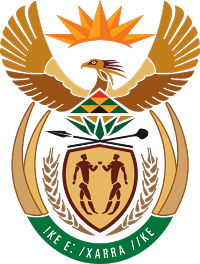 MINISTRY FOR COOPERATIVE GOVERNANCE AND TRADITIONAL AFFAIRSNATIONAL ASSEMBLYQUESTIONS FOR WRITTEN REPLYQUESTION NUMBER 2016/593DATE OF PUBLICATION: 04 MARCH 2016593.	Mr T W Mhlongo (DA) to ask the Minister of Cooperative Governance and Traditional Affairs:Whether, with reference to his reply to question 4092 on 8 December 2015, his department has received the outstanding information from the metropolitan municipalities; if not, why not; if so, when will the information be made available as requested?									NW699EReply:The requested information from Metropolitan Municipalities is yet to be received and the efforts are being made to follow up on them. The Honourable Member will therefore be updated on progress. 